 «Пришла Коляда – отворяй ворота!»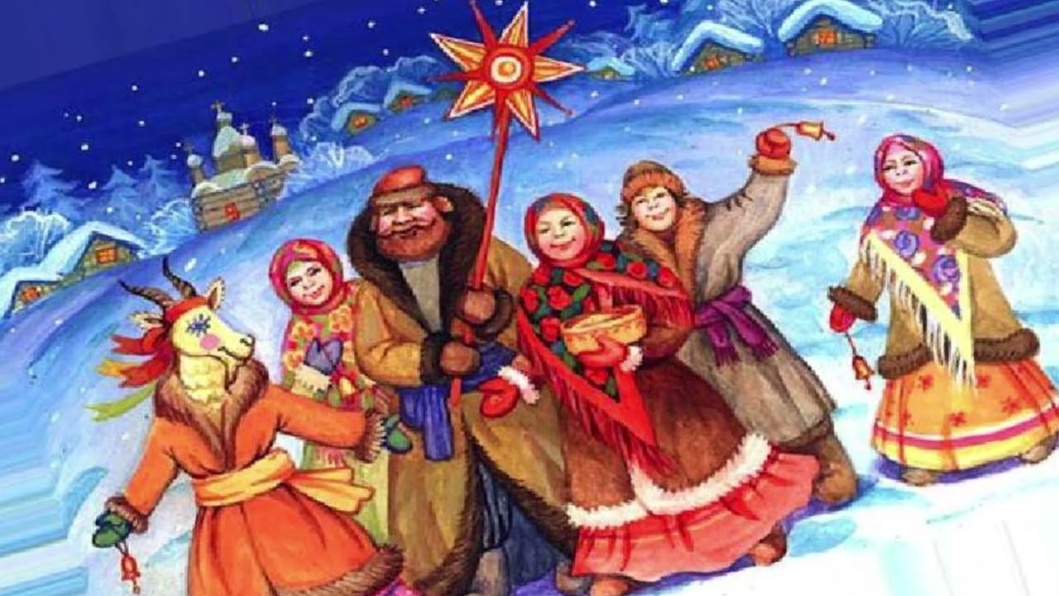 Праздник этот самый длинный,                    Он веселый и старинный.Наши прабабушки и прадедушкиВеселились две неделюшки,От Рождества и до Крещенья,Приготовив угощенье.Пели разные колядки,По дворам ходили в святки,Наряжались и шутили  -Праздник ждали и любили.Вы когда-нибудь пробовали колядовать вместе с детьми?А ведь это отличный способ сделать праздничное время ярким и запоминающимся.Ведь от Рождества, начинается самое веселое время - Святки.Будет очень здорово, если вы раздобудете русский народный костюм или его элемент, сделаете сами или купите красивые маски для колядования. И пойдете колядовать. У детей различные переодевания вызывают большой восторг. Колядовать — это значит ходить от дома к дому и петь особые, обрядовые песни - колядки. А хозяева за это дарят колядующим (ряженым) различные угощения (пряники, конфеты, пироги, монеты или  деньги).Глава колядующих – звездарь. Это человек, который идет первым и несет звезду. Звезда для колядований восьмиконечная. Ее запросто можно вырезать из плотного картона и украсить блестками или разноцветным дождиком. Есть вариант посложнее: звезда из проволоки, которую потом обматывают цветными ленточками.Не обязательно ходить к соседям, а можно исполнить колядку перед папой, мамой, бабушкой, дедушкой и получить угощение — будет очень весело!Вот несколько колядок, которые можно выучить с детьми.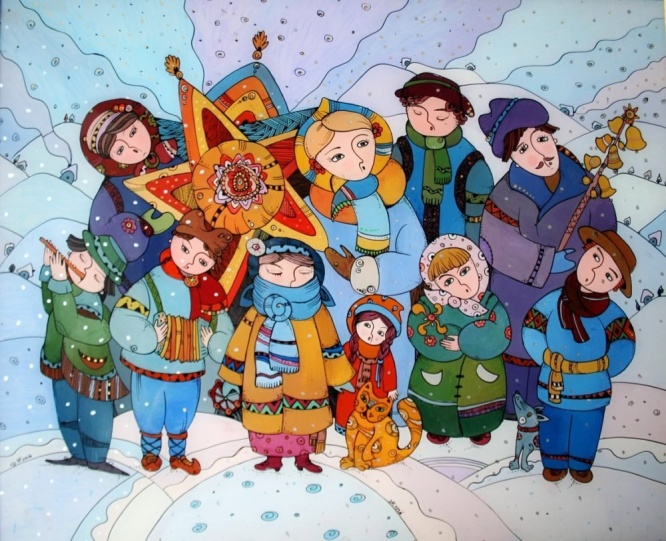 ***Дай, хозяин доброхот, Разрешенье на проход!Коль не выдашь, будем ждать, У ворот твоих стоять!Открывай, лес, ворота, К вам пришла Коляда!***Коляда – коляда, отворяйте ворота,Открывайте дверцу, принесите хлебца,Доставайте чашки, положите кашки,Сладкие конфетки, медные монетки,Кренделёк и бублик, и железный рублик!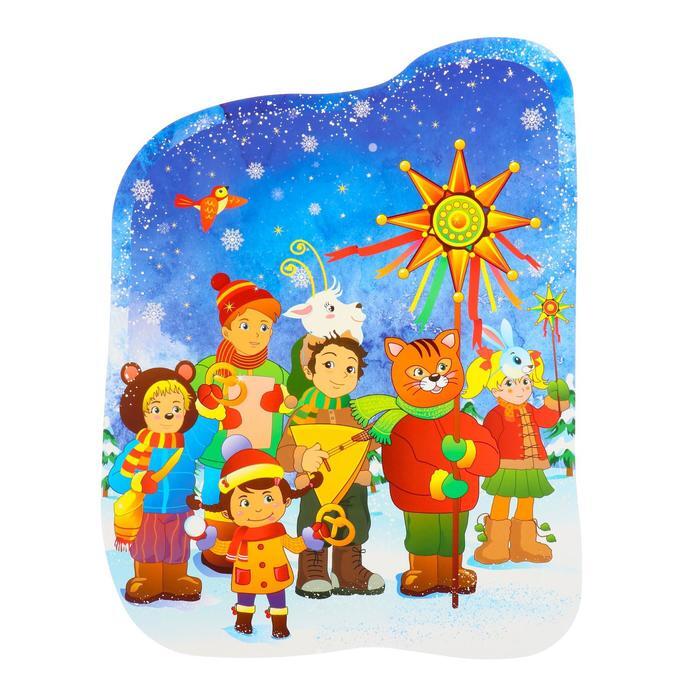 ***Ты, бабушка, ты хозяюшка,Будь здоровенька, будь веселенька!Колядку распеваем, мы тебе желаем,Чтобы курочки водились,Чтобы свинки поросились,Чтоб коровушки телились, А кобылки жеребились! Слезай с печи, подавай калачи!                       ***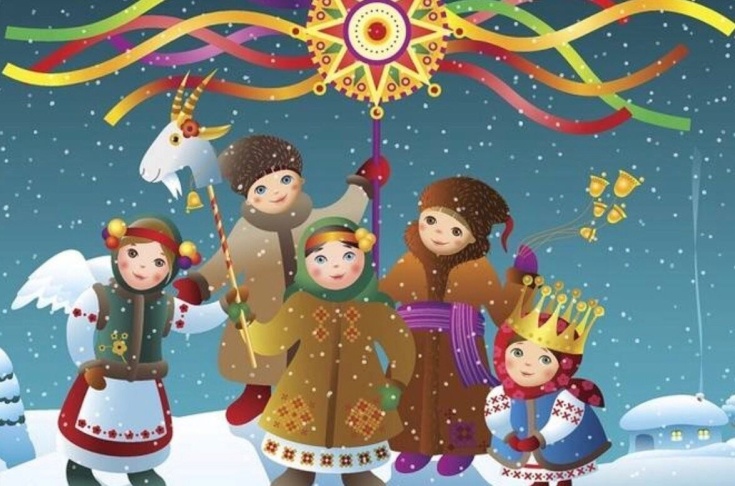 Коляда, Коляда! Отворяйте ворота,Открывайте сундучки,Подавайте пяточки, хоть рубль, Хоть пятак не уйдем из дома так.Дайте нам конфетку, А можно и монеткуПриходила коляда, Всем добра вам принесла.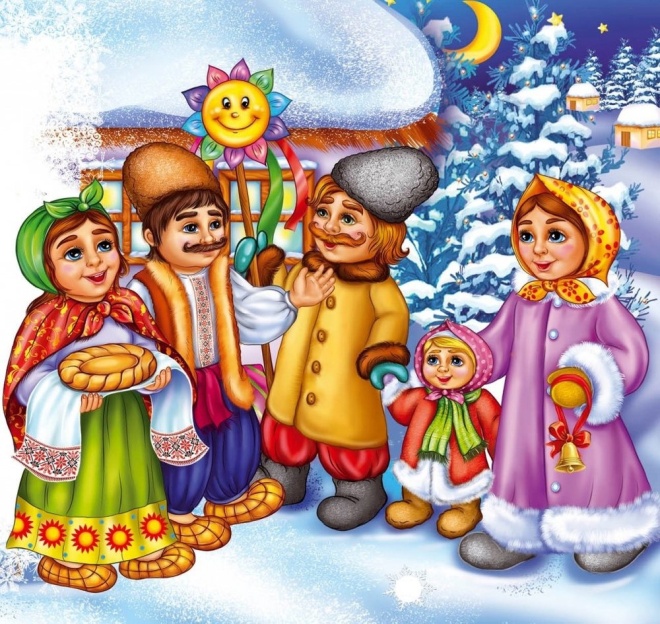 	***			                                                                                                                                                                      Пришла Коляда на кануне Рождества.Коляда, коляда, отворяй-ка ворота.Коляда, коляда, подавай пирога.             Не дадут пирога- разобьём ворота!            Не дадут лепешки – разобьем окошки!            Не дадут пятока, мы корову за рога.             Не дадут денег, мы утащим веник!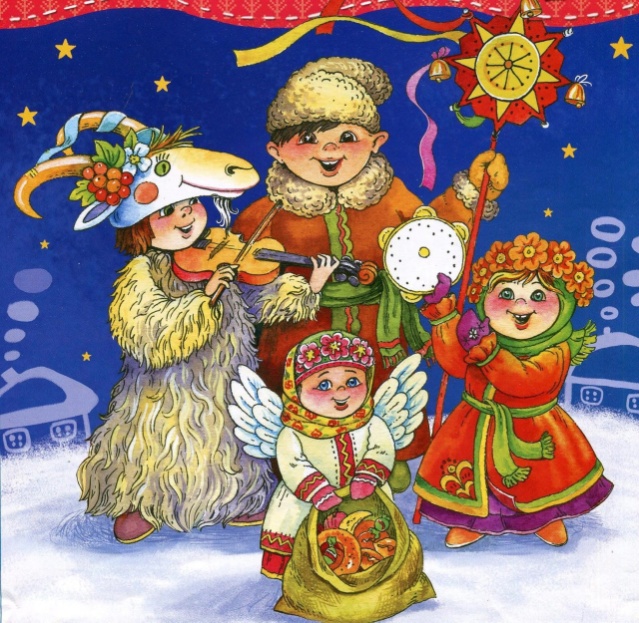                                                                                                                                        ***Набрала Коляда: 
Два пшеничных пирога, :Черепушку творога, 
Блинов стопку, оладушек сотню, 
Маслица каточек, Ветчины шматочек, 
                                                                        ***Всем людям добрым желаем добра, 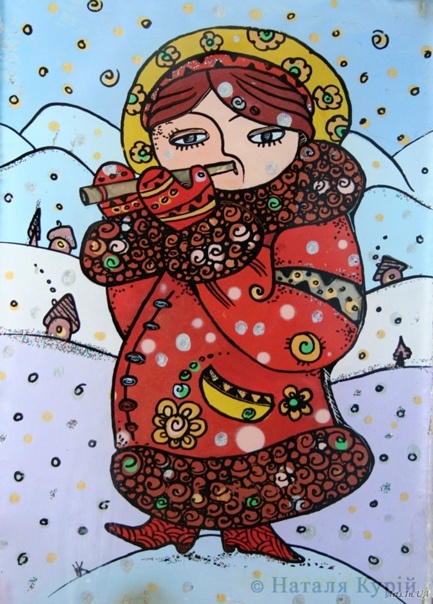 Золота и серебра!            	Пышных пирогов,Мягоньких блинов,Доброго здоровья, Маслица коровья!Кому песни поём – тому сбудется.Тому сбудется - не минуется. 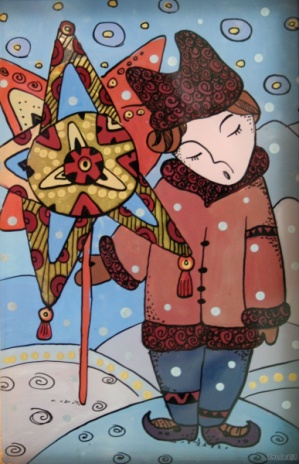 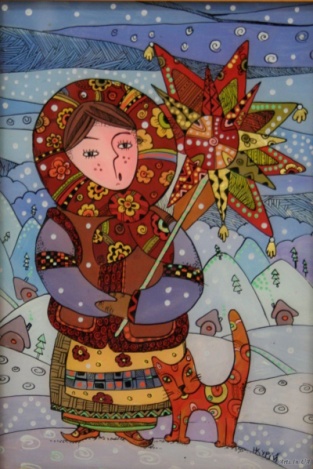  Подготовила Волкова Е.А. - музыкальный руководитель                   МАДОУ д/с 162 к.3. города Тюмени                                                                                           Январь, 2024г.